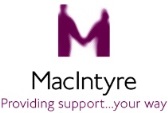 Safeguarding Information SheetSafeguarding Information SheetSafeguarding Information SheetThis document gives you information about where to find safeguarding information and resources This document gives you information about where to find safeguarding information and resources This document gives you information about where to find safeguarding information and resources This document gives you information about where to find safeguarding information and resources Name of service: Name of service: Sources of safeguarding information, advice and referral at this service/this area:Sources of safeguarding information, advice and referral at this service/this area:Sources of safeguarding information, advice and referral at this service/this area:Sources of safeguarding information, advice and referral at this service/this area:Where to find MacIntyre’s Safeguarding Adults at Risk Policy and GuidanceWhere to find MacIntyre’s Safeguarding Adults at Risk Policy and GuidanceWhere to find MacIntyre’s Safeguarding Adults at Risk Policy and GuidanceWhere to find MacIntyre’s Whistleblowing Policy and GuidanceWhere to find MacIntyre’s Whistleblowing Policy and GuidanceWhere to find MacIntyre’s Whistleblowing Policy and GuidanceWhere to find the local authority Safeguarding Adults Policy and proceduresWhere to find the local authority Safeguarding Adults Policy and proceduresWhere to find the local authority Safeguarding Adults Policy and proceduresWhere to find copies of the Safeguarding Concerns FormWhere to find copies of the Safeguarding Concerns FormWhere to find copies of the Safeguarding Concerns FormWhere to find the Safeguarding Assessment for each person supported at this serviceWhere to find the Safeguarding Assessment for each person supported at this serviceWhere to find the Safeguarding Assessment for each person supported at this serviceFront Line Manager at this serviceFront Line Manager at this serviceFront Line Manager at this serviceArea /Programme Manager for this serviceArea /Programme Manager for this serviceArea /Programme Manager for this serviceMacIntyre On Call numberMacIntyre On Call numberMacIntyre On Call numberContact details for safeguarding referral point within local authorityContact details for safeguarding referral point within local authorityContact details for safeguarding referral point within local authorityNote: Safeguarding alerts should always be made in the first instance to the local authority in which the person is currently living; where this differs from the person’s host local authority, contact details for the latter will be found in their personal file.Note: Safeguarding alerts should always be made in the first instance to the local authority in which the person is currently living; where this differs from the person’s host local authority, contact details for the latter will be found in their personal file.Note: Safeguarding alerts should always be made in the first instance to the local authority in which the person is currently living; where this differs from the person’s host local authority, contact details for the latter will be found in their personal file.Note: Safeguarding alerts should always be made in the first instance to the local authority in which the person is currently living; where this differs from the person’s host local authority, contact details for the latter will be found in their personal file.Contact details for policeContact details for policeContact details for policeContact details for duty social worker (for out-of-hours reporting)Contact details for duty social worker (for out-of-hours reporting)Contact details for duty social worker (for out-of-hours reporting)Contact details of local Safeguarding Adults Board (or provider representative on it)Contact details of local Safeguarding Adults Board (or provider representative on it)Contact details of local Safeguarding Adults Board (or provider representative on it)Contact details of local authority Prevent CoordinatorContact details of local authority Prevent CoordinatorContact details of local authority Prevent CoordinatorNearest Accident and Emergency DeptNearest Accident and Emergency DeptNearest Accident and Emergency DeptWhere to find next of kin or advocate contact details for people supported at this serviceWhere to find next of kin or advocate contact details for people supported at this serviceWhere to find next of kin or advocate contact details for people supported at this serviceContact for local admin supportContact for local admin supportContact for local admin supportNational and MacIntyre corporate sources of safeguarding information and adviceNational and MacIntyre corporate sources of safeguarding information and adviceNational and MacIntyre corporate sources of safeguarding information and adviceNational and MacIntyre corporate sources of safeguarding information and adviceHead of Compliance and Safeguarding (oversight of safeguarding across MacIntyre)Head of Compliance and Safeguarding (oversight of safeguarding across MacIntyre)Head of Compliance and Safeguarding (oversight of safeguarding across MacIntyre)Sue Martindale 01908 230100 / 07771 966503sue.martindale@macintyrecharity.orgMacIntyre’s Safeguarding Group (advice on safeguarding matters)MacIntyre’s Safeguarding Group (advice on safeguarding matters)MacIntyre’s Safeguarding Group (advice on safeguarding matters)safeguarding@macintyrecharity.orgMacIntyre’s Safeguarding Noticeboard (online safeguarding resources)MacIntyre’s Safeguarding Noticeboard (online safeguarding resources)MacIntyre’s Safeguarding Noticeboard (online safeguarding resources)Log into My MacIntyre/Noticeboards/SafeguardingMacIntyre’s external expert on safeguarding of people with a learning disabilityMacIntyre’s external expert on safeguarding of people with a learning disabilityMacIntyre’s external expert on safeguarding of people with a learning disabilityDeborah Kitson – CEO, Ann Craft TrustDeborah.Kitson@nottingham.ac.uk 0115 951 5400Public Concern at Work (confidential independent advice on how to raise a concern)Public Concern at Work (confidential independent advice on how to raise a concern)Public Concern at Work (confidential independent advice on how to raise a concern)020 7404 6609 whistle@pcaw.org.uk Care Quality Commission (concerns about the safety or quality of CQC-regulated services)Care Quality Commission (concerns about the safety or quality of CQC-regulated services)Care Quality Commission (concerns about the safety or quality of CQC-regulated services)03000 616161enquiries@cqc.org.uk Care Inspectorate Wales ((concerns about the safety or quality of CIW-regulated services)Care Inspectorate Wales ((concerns about the safety or quality of CIW-regulated services)Care Inspectorate Wales ((concerns about the safety or quality of CIW-regulated services)0300 7900 126  ciw@gov.walesOfsted (concerns about the safety or quality of Ofsted-regulated services)Ofsted (concerns about the safety or quality of Ofsted-regulated services)Ofsted (concerns about the safety or quality of Ofsted-regulated services)0300 123 4666enquiries@ofsted.gov.uk